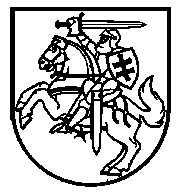 Lietuvos Respublikos VyriausybėnutarimasDėl LIETUVOS RESPUBLIKOS VYRIAUSYBĖS 2006 m. lapkričio 24 d. NUTARIMO Nr. 1168 „DĖL APMOKESTINAMŲJŲ GAMINIŲ IR PAKUOČIŲ ATLIEKŲ NAUDOJIMO IR (AR) PERDIRBIMO UŽDUOČIŲ PATVIRTINIMO“ PAKEITIMO2015 m. gruodžio 16 d. Nr. 1324
VilniusLietuvos Respublikos Vyriausybė nutaria:1. Pakeisti Lietuvos Respublikos Vyriausybės 2006 m. lapkričio 24 d. nutarimą Nr. 1168 „Dėl apmokestinamųjų gaminių ir pakuočių atliekų naudojimo ir (ar) perdirbimo užduočių patvirtinimo“ ir išdėstyti jį nauja redakcija:„LIETUVOS RESPUBLIKOS VYRIAUSYBĖNUTARIMASDĖL APMOKESTINAMŲJŲ GAMINIŲ IR PAKUOČIŲ ATLIEKŲ NAUDOJIMO IR (AR) PERDIRBIMO UŽDUOČIŲ PATVIRTINIMOVadovaudamasi Lietuvos Respublikos atliekų tvarkymo įstatymo 3418 straipsnio 7 dalimi, Lietuvos Respublikos pakuočių ir pakuočių atliekų tvarkymo 7 straipsnio 3 dalimi, Lietuvos Respublikos mokesčio už aplinkos teršimą įstatymo 5 straipsnio 6 dalimi ir įgyvendindama 1994 m. gruodžio 20 d. Europos Parlamento ir Tarybos direktyvą 94/62/EB dėl pakuočių ir pakuočių atliekų (OL 2004 m. specialusis leidimas, 13 skyrius, 13 tomas, p. 349) su paskutiniais pakeitimais, padarytais 2013 m. vasario 7 d. Komisijos direktyva 2013/2/ES (OL 2013 L 37, p. 10), ir 2006 m. rugsėjo 6 d. Europos Parlamento ir Tarybos direktyvą 2006/66/EB dėl baterijų ir akumuliatorių bei baterijų ir akumuliatorių atliekų ir Direktyvos 91/157/EEB panaikinimo (OL 2006 L 266, p. 1) su paskutiniais pakeitimais, padarytais 2013 m. lapkričio 20 d. Europos Parlamento ir Tarybos direktyva 2013/56/EB (OL 2013 L 329, p. 5), Lietuvos Respublikos Vyriausybė nutaria:Patvirtinti apmokestinamųjų gaminių ir pakuočių atliekų naudojimo ir (ar) perdirbimo užduotis (pridedama).“2. Šis nutarimas, išskyrus šiuo nutarimu nauja redakcija dėstomų apmokestinamųjų gaminių ir pakuočių atliekų naudojimo ir (ar) perdirbimo užduočių III skyrių, įsigalioja 2016 m. sausio 1 dieną.3. Šiuo nutarimu nauja redakcija dėstomų apmokestinamųjų gaminių ir pakuočių atliekų naudojimo ir (ar) perdirbimo užduočių III skyrius įsigalioja 2016 m. vasario 1 dieną.Ministras Pirmininkas	Algirdas ButkevičiusAplinkos ministras	Kęstutis TrečiokasPATVIRTINTA
Lietuvos Respublikos Vyriausybės
2006 m. lapkričio 24 d. nutarimu Nr. 1168
(Lietuvos Respublikos Vyriausybės
2015 m. gruodžio 16 d. nutarimo Nr. 1324
redakcija)APMOKESTINAMŲJŲ GAMINIŲ IR PAKUOČIŲ ATLIEKŲ NAUDOJIMO IR (AR) PERDIRBIMO UŽDUOTYS___________________*Apmokestinamųjų gaminių ir pakuočių atliekų naudojimas energijai gauti ir (ar) perdirbimas (organinių medžiagų perdirbimas, įskaitant kompostavimą, metalų ir metalų junginių perdirbimas, kitų neorganinių medžiagų perdirbimas) Lietuvos Respublikos arba kitos valstybės narės teritorijoje.** Gamintojams ir importuotojams, gaminių pripildytas pakuotes sunaudojantiems savoms reikmėms, taikoma 100 procentų pakuočių, sunaudotų savoms reikmėms, atliekų sutvarkymo (įskaitant perdavimą naudoti pakartotinai) užduotis (atsižvelgiant į sunaudotą savoms reikmėms pakuočių kiekį), užtikrinant, kad sutvarkytų savoms reikmėms sunaudotų pakuočių atliekų perdirbimo lygis bus ne mažesnis, negu nurodyta 6–13 punktuose.––––––––––––––––––––Eil. Nr.MetaiApmokestinamųjų gaminių ir pakuočių atliekų pavadinimasNaudojimas ir (ar) perdirbimas*Užduotis (procentais), atsižvelgiant į tiektų Lietuvos Respublikos vidaus rinkai apmokestinamųjų gaminių ir pakuočių kiekįI. APMOKESTINAMŲJŲ GAMINIŲ ATLIEKŲ NAUDOJIMO IR (AR) PERDIRBIMO UŽDUOTYSI. APMOKESTINAMŲJŲ GAMINIŲ ATLIEKŲ NAUDOJIMO IR (AR) PERDIRBIMO UŽDUOTYSI. APMOKESTINAMŲJŲ GAMINIŲ ATLIEKŲ NAUDOJIMO IR (AR) PERDIRBIMO UŽDUOTYSI. APMOKESTINAMŲJŲ GAMINIŲ ATLIEKŲ NAUDOJIMO IR (AR) PERDIRBIMO UŽDUOTYSI. APMOKESTINAMŲJŲ GAMINIŲ ATLIEKŲ NAUDOJIMO IR (AR) PERDIRBIMO UŽDUOTYS1.nuo 2016padangosperdirbimas ar kitoks naudojimas802.nuo 2016nešiojamosios baterijos (galvaniniai elementai) ir akumuliatoriaiperdirbimas453.nuo 2016vidaus degimo variklių degalų ir (ar) tepalų filtraiperdirbimas ar kitoks naudojimas804.nuo 2016vidaus degimo variklių įsiurbimo oro filtraiperdirbimas ar kitoks naudojimas805.nuo 2016automobilių hidrauliniai (tepaliniai) amortizatoriaiperdirbimas ar kitoks naudojimas80II. PAKUOČIŲ ATLIEKŲ NAUDOJIMO IR (AR) PERDIRBIMO UŽDUOTYS**II. PAKUOČIŲ ATLIEKŲ NAUDOJIMO IR (AR) PERDIRBIMO UŽDUOTYS**II. PAKUOČIŲ ATLIEKŲ NAUDOJIMO IR (AR) PERDIRBIMO UŽDUOTYS**II. PAKUOČIŲ ATLIEKŲ NAUDOJIMO IR (AR) PERDIRBIMO UŽDUOTYS**II. PAKUOČIŲ ATLIEKŲ NAUDOJIMO IR (AR) PERDIRBIMO UŽDUOTYS**6.2016stiklinė pakuotėperdirbimas656.2017stiklinė pakuotėperdirbimas656.2018stiklinė pakuotėperdirbimas686.2019stiklinė pakuotėperdirbimas686.nuo 2020stiklinė pakuotėperdirbimas707.2016plastikinė, įskaitant PET (polietilentereftalato), pakuotėnaudojimas, iš joperdirbimas50457.nuo 2017plastikinė, įskaitant PET (polietilentereftalato), pakuotėnaudojimas, iš joperdirbimas50378.nuo 2016kombinuota pakuotėperdirbimas ar kitoks naudojimas259.nuo 2016kombinuota pakuotė (vyraujanti medžiaga – popierius ir kartonas)naudojimas, iš joperdirbimas252010.nuo 2016metalinė pakuotėperdirbimas5411.nuo 2016popierinė ir kartoninė pakuotėnaudojimas, iš joperdirbimas807612.nuo 2016medinė pakuotėnaudojimas, iš joperdirbimas453513.nuo 2016kita pakuotė naudojimas, iš joperdirbimas4522III. PAKUOČIŲ, KURIOMS TAIKOMA UŽSTATO UŽ VIENKARTINES PAKUOTES SISTEMA, ATLIEKŲ SURINKIMO IR PERDIRBIMO UŽDUOTYSIII. PAKUOČIŲ, KURIOMS TAIKOMA UŽSTATO UŽ VIENKARTINES PAKUOTES SISTEMA, ATLIEKŲ SURINKIMO IR PERDIRBIMO UŽDUOTYSIII. PAKUOČIŲ, KURIOMS TAIKOMA UŽSTATO UŽ VIENKARTINES PAKUOTES SISTEMA, ATLIEKŲ SURINKIMO IR PERDIRBIMO UŽDUOTYSIII. PAKUOČIŲ, KURIOMS TAIKOMA UŽSTATO UŽ VIENKARTINES PAKUOTES SISTEMA, ATLIEKŲ SURINKIMO IR PERDIRBIMO UŽDUOTYSIII. PAKUOČIŲ, KURIOMS TAIKOMA UŽSTATO UŽ VIENKARTINES PAKUOTES SISTEMA, ATLIEKŲ SURINKIMO IR PERDIRBIMO UŽDUOTYS14.2016stiklinė pakuotėplastikinė, įskaitant PET, pakuotė metalinė pakuotėsurinkimas ir perdirbimas5515.2017stiklinė pakuotėplastikinė, įskaitant PET, pakuotė metalinė pakuotėsurinkimas ir perdirbimas7016.2018stiklinė pakuotėplastikinė, įskaitant PET, pakuotė metalinė pakuotėsurinkimas ir perdirbimas8017.2019stiklinė pakuotėplastikinė, įskaitant PET, pakuotė metalinė pakuotėsurinkimas ir perdirbimas8518.nuo 2020stiklinė pakuotėplastikinė, įskaitant PET, pakuotė metalinė pakuotėsurinkimas ir perdirbimas90